Male, born on 4 July 1974+380 (68) 4920987iuriirazovskyi@gmail.com  — preferred means of communicationReside in: ZhytomyrCitizenship: Ukraine, work permit at UkraineNot ready to relocate, ready business tripsDesired position and salary 	Project manager English languagePolish languageEmployment: full-time Work schedule: full dayDesired travel time to work: anySeptember 2016 —till nowPrivate  SchoolEnglish teacherTeacher of English and Polish language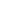 Education 	 Master2019 	Zhytomyr State UniversityEnglish language, English language and literature2001 	Theological Academy, Krakow, PolandTheology, TheologyKey skills 	Languages	Ukrainian — NativeEnglish — B2 — Upper-IntermediatePolish — C1 — AdvancedRussian — C1 — AdvancedSkills	 English language 	 Polish language 	 Driving Licence B Driving experience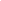 Driver's licence category BResume updated 30 May 2019 at 13:42